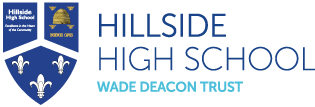 Year 6 to 7 Maths Transition Booklet     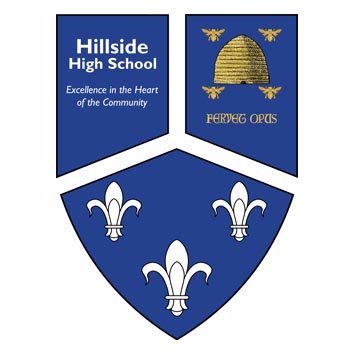 Key SkillsBefore you move up to year 7 it would be great if you could make sure that you are confident with these key maths skills:Times tables recallAdditionSubtractionMultiplicationDivisionSimplifying fractionsCalculating basic percentages of amountsRounding to the nearest whole number, ten and hundredIn this booklet you will find a section on each of these topics with the answers provided too so that you can practise. There is also information at the end of the booklet on a free Hegarty maths course specifically for Year 6 pupils. 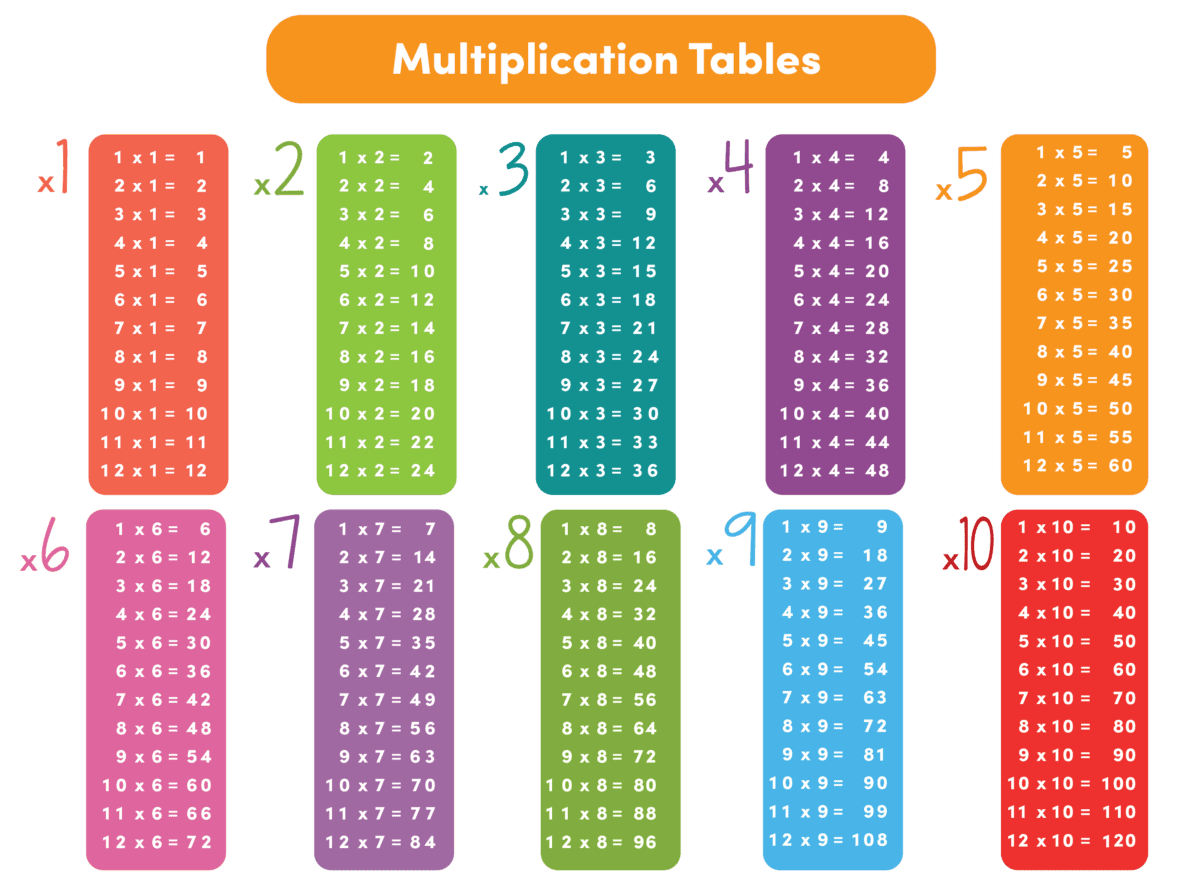 Times Tables 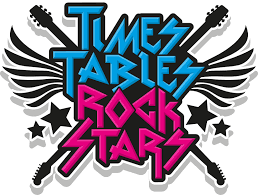 Complete the following questions after you have looked at the times tables on the previous page.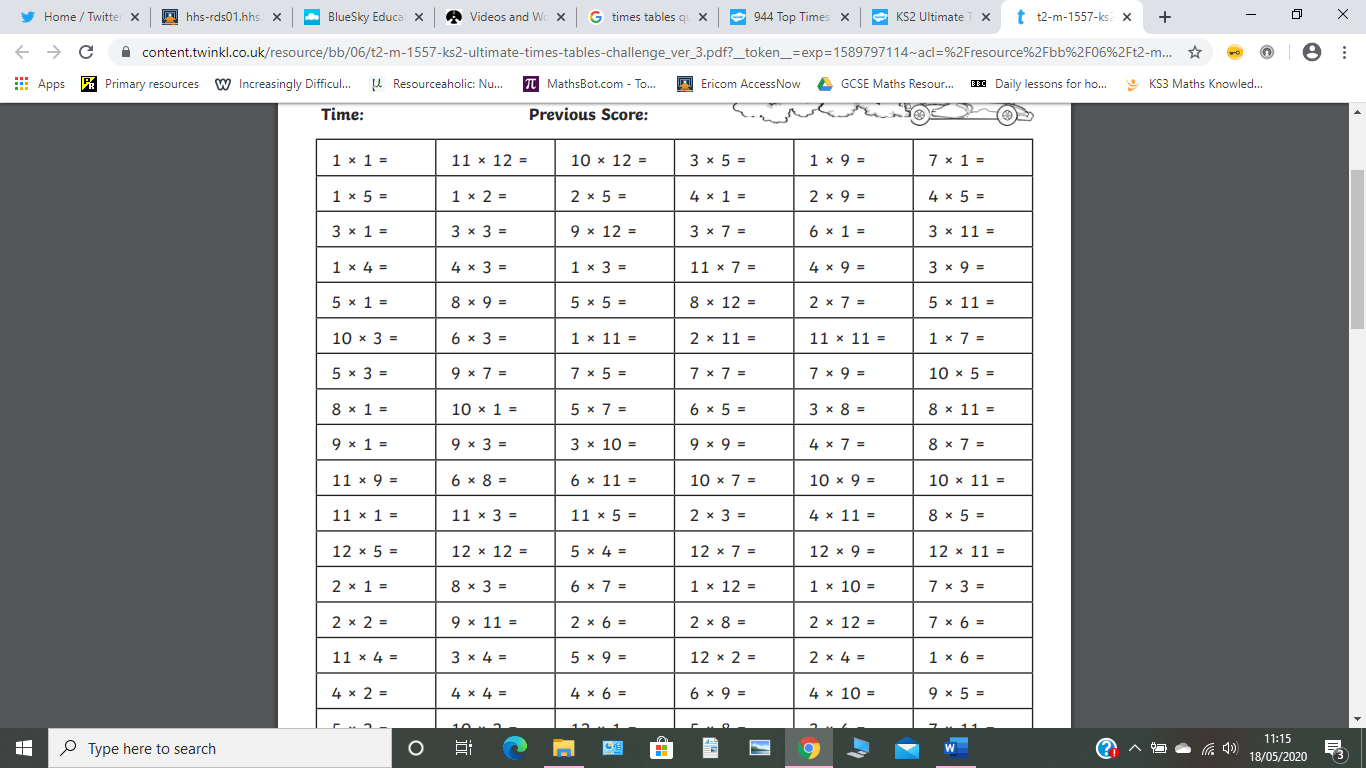 Times Tables Answers: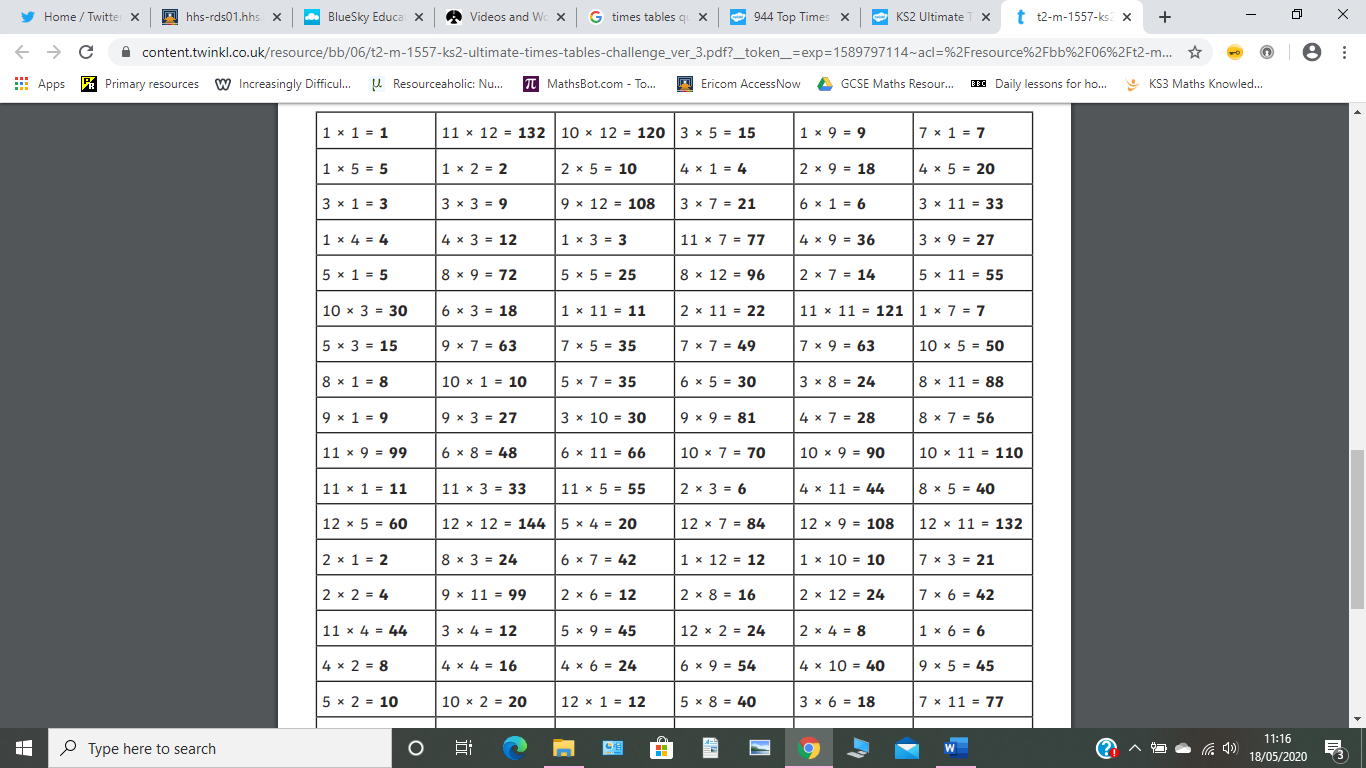 Addition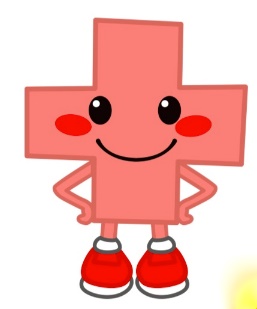 Example: 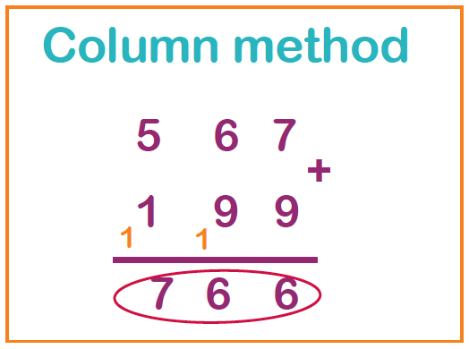 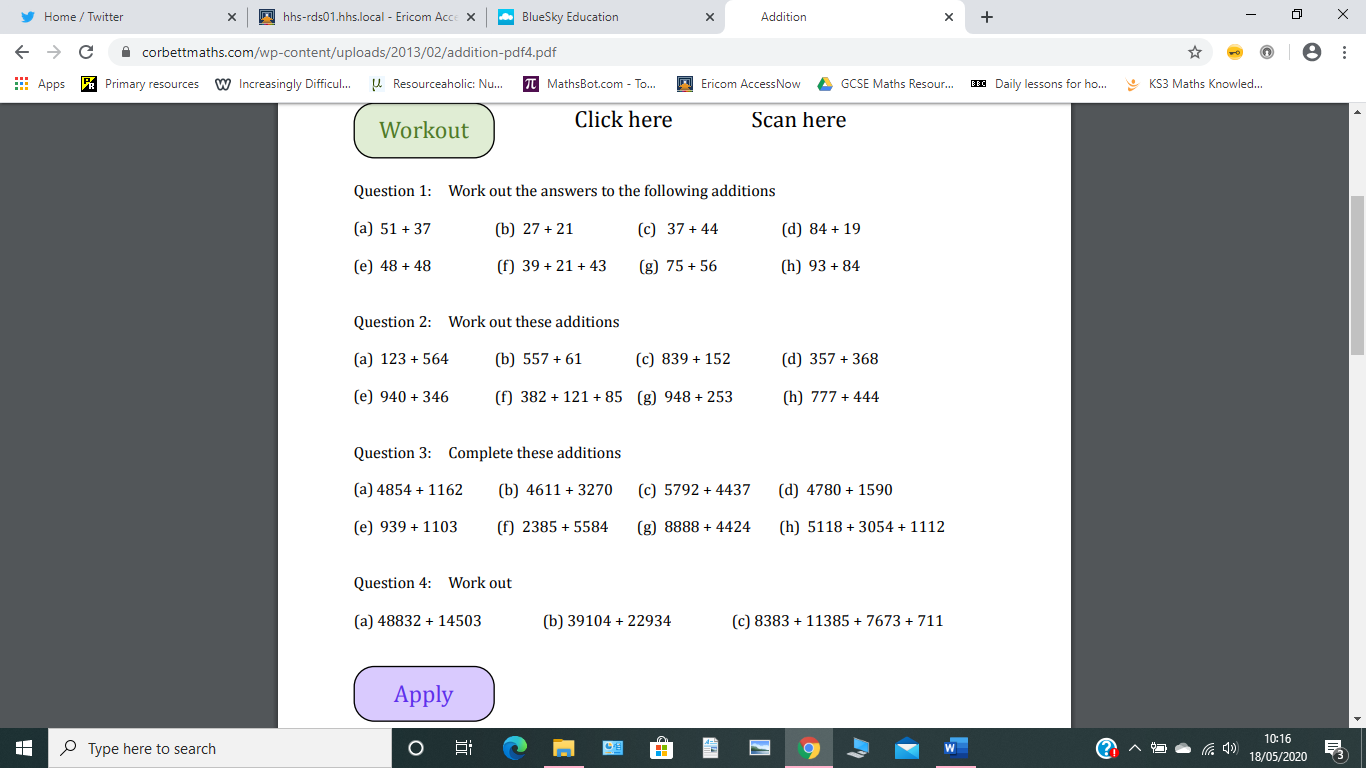 Addition Answers: 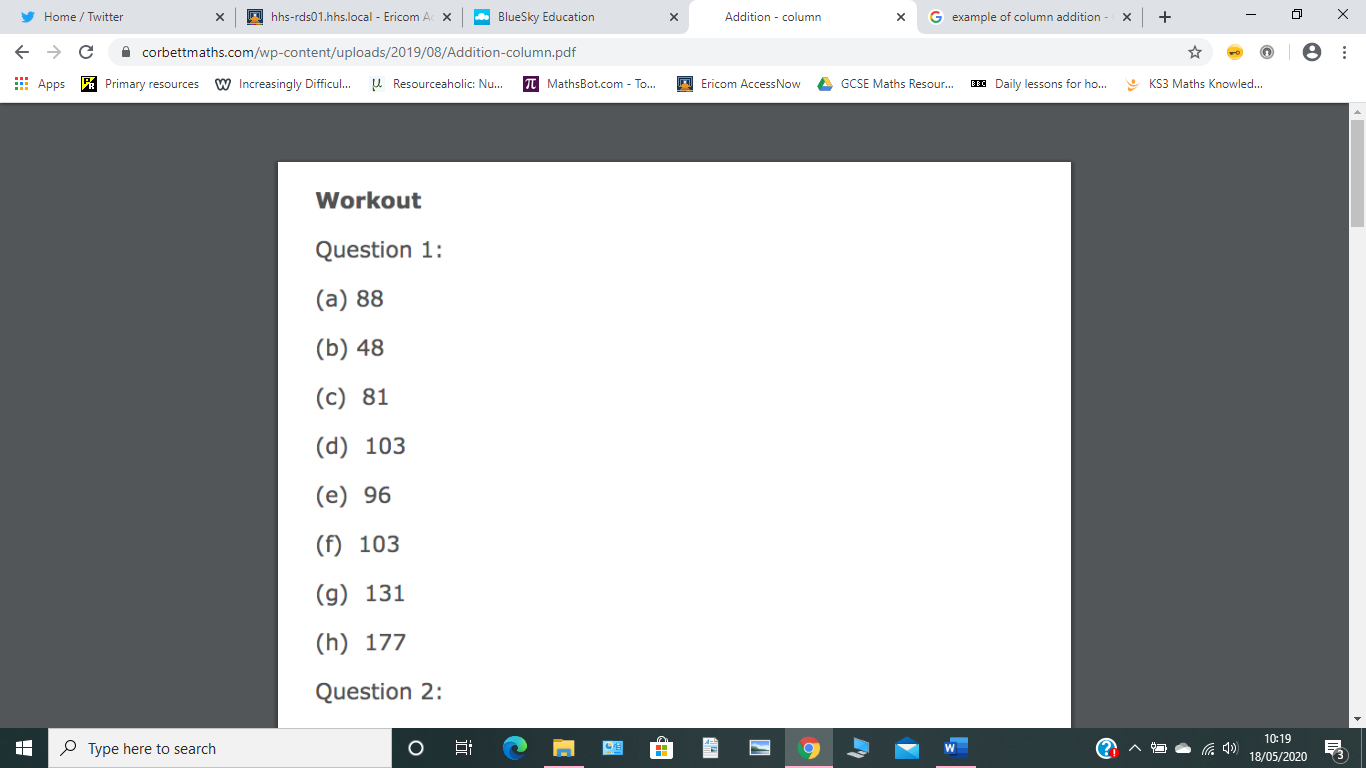 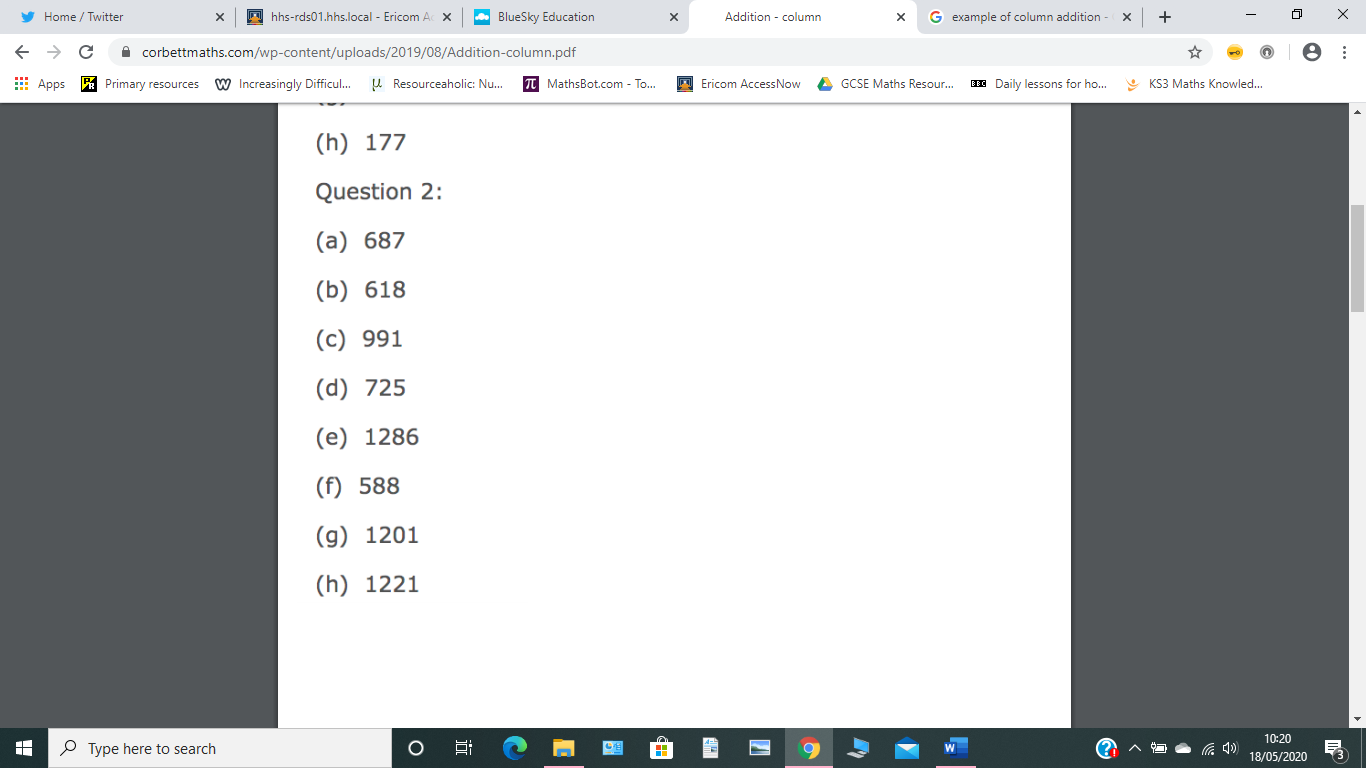 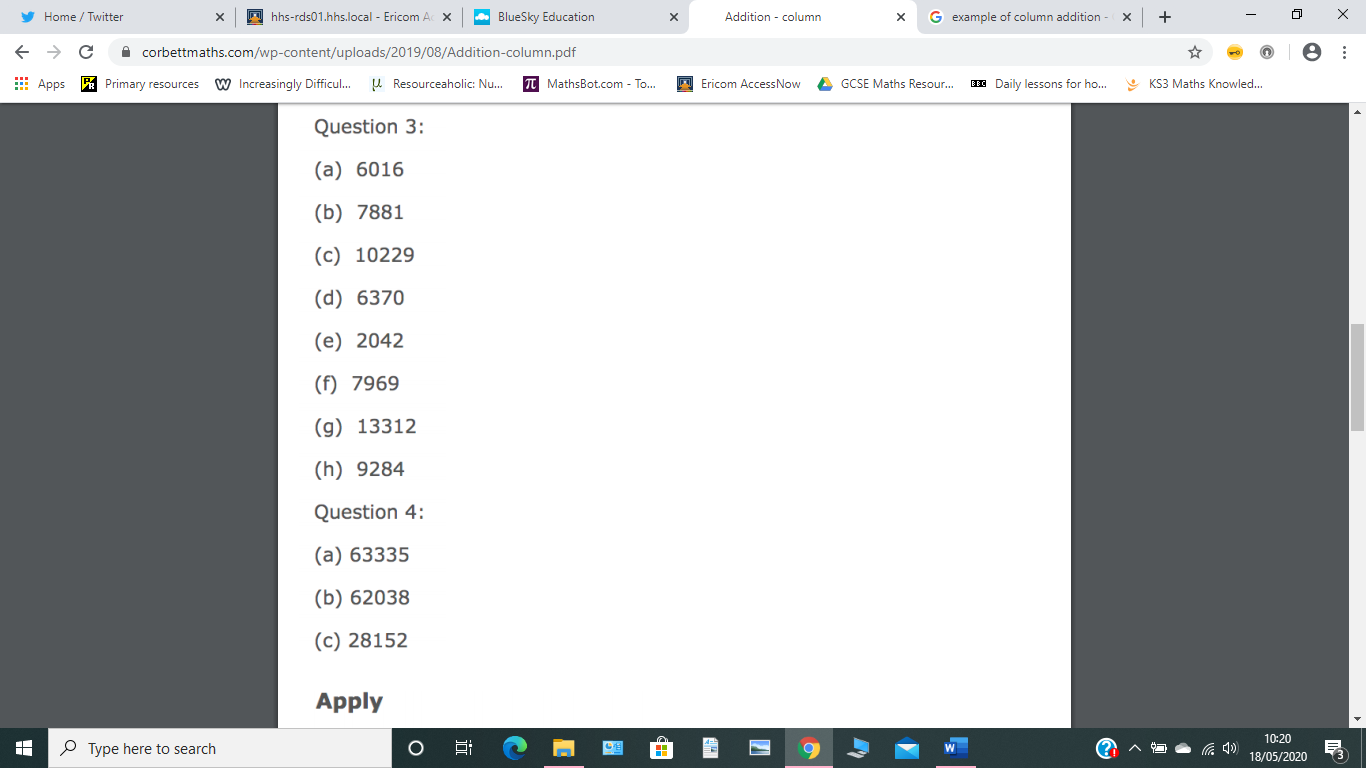 Subtraction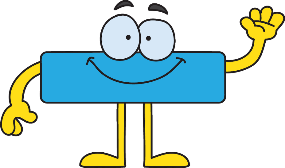 Example: Column subtraction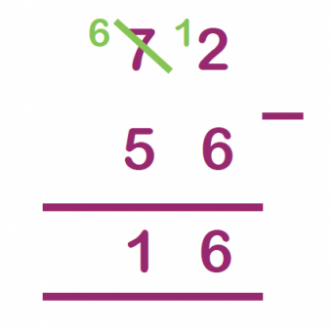 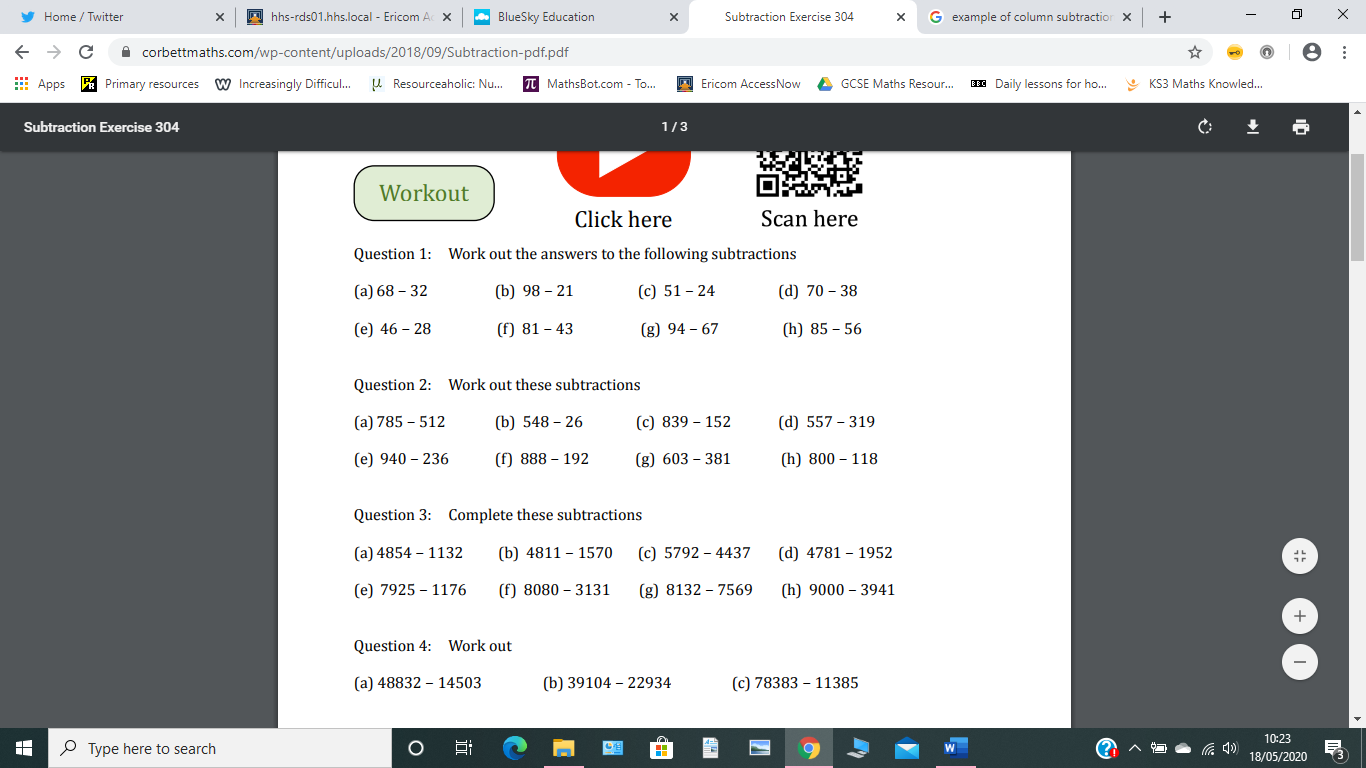 Subtraction Answers: 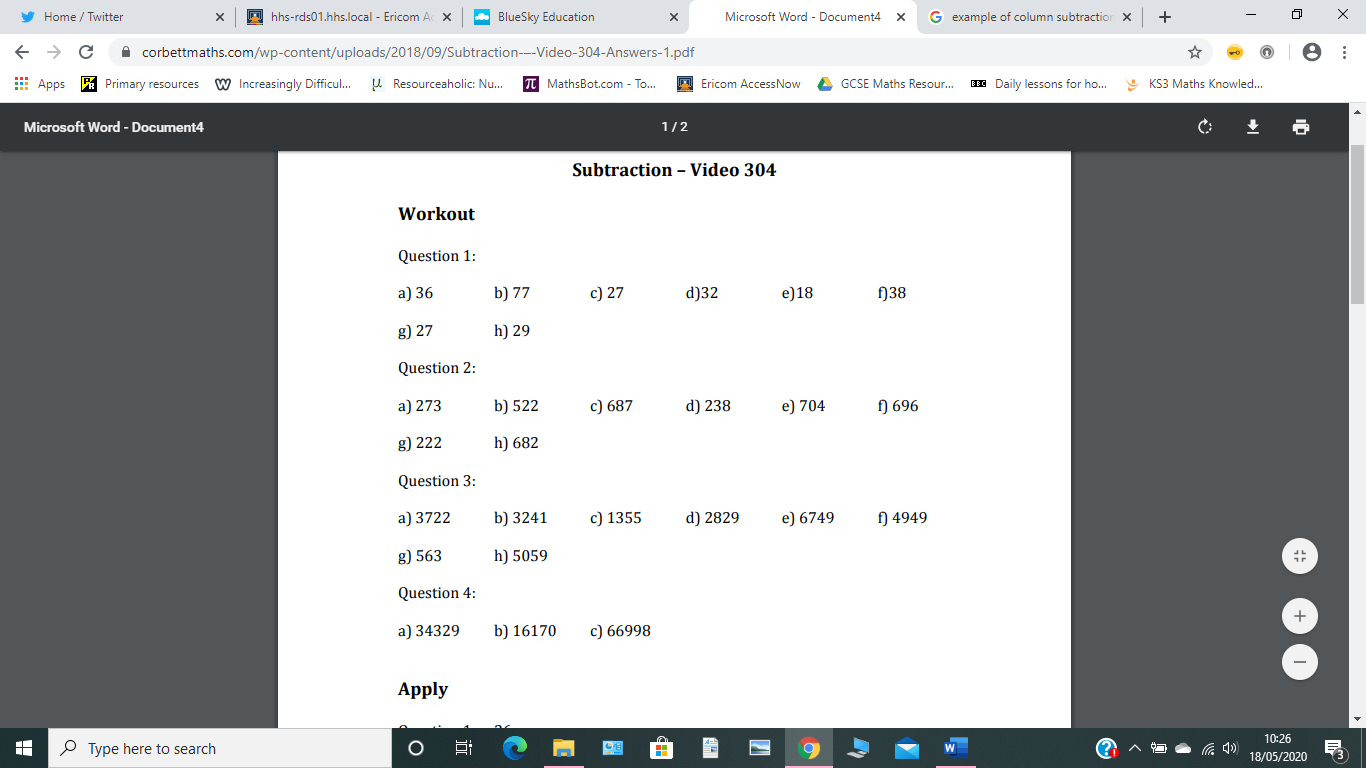 MultiplicationExample: Column multiplication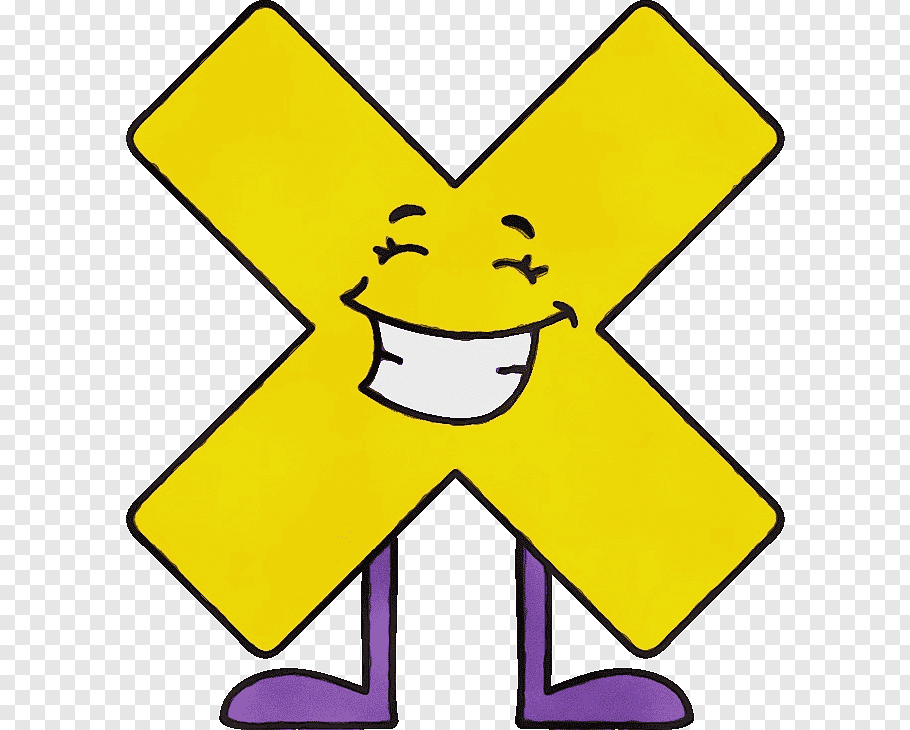 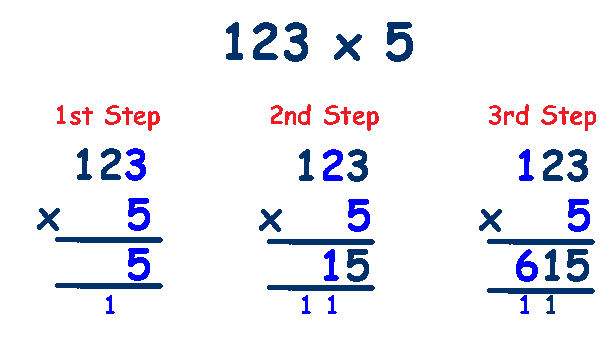 Section 1: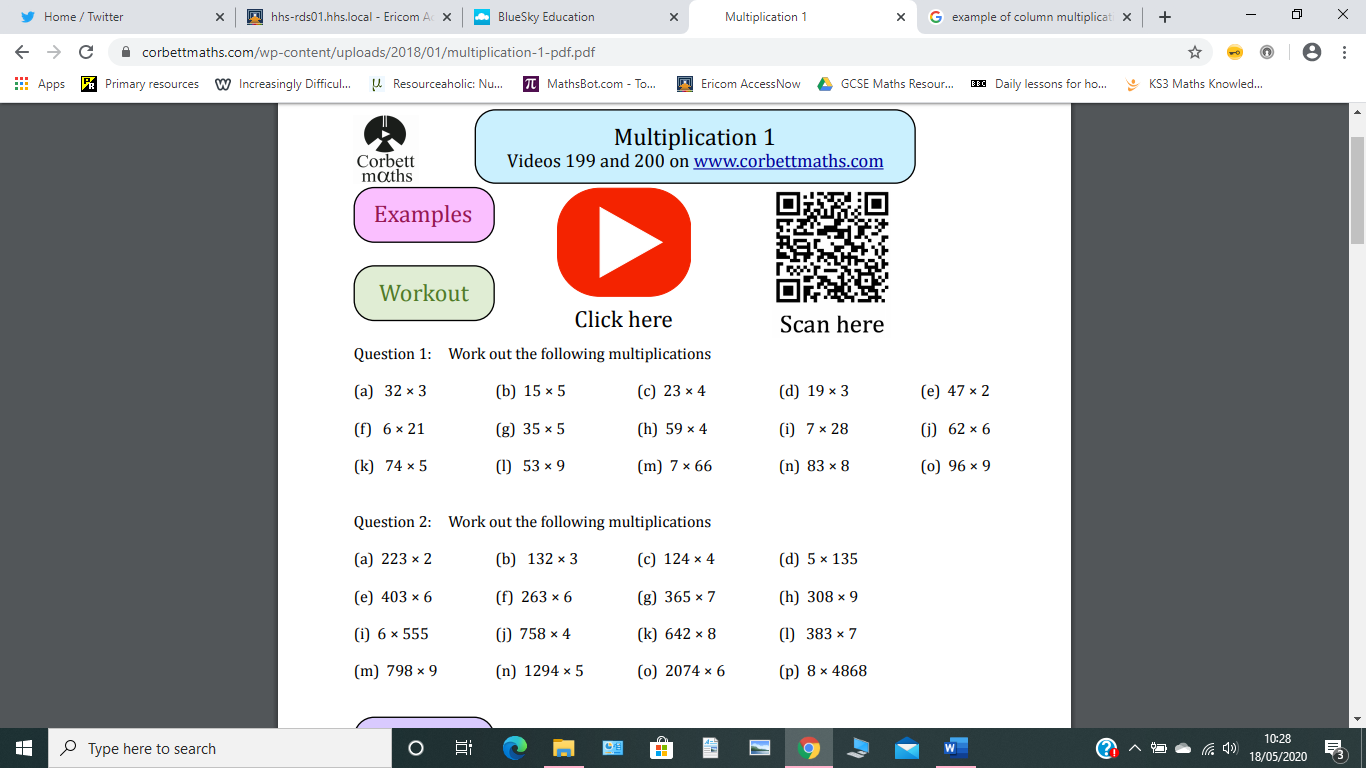 Section 2: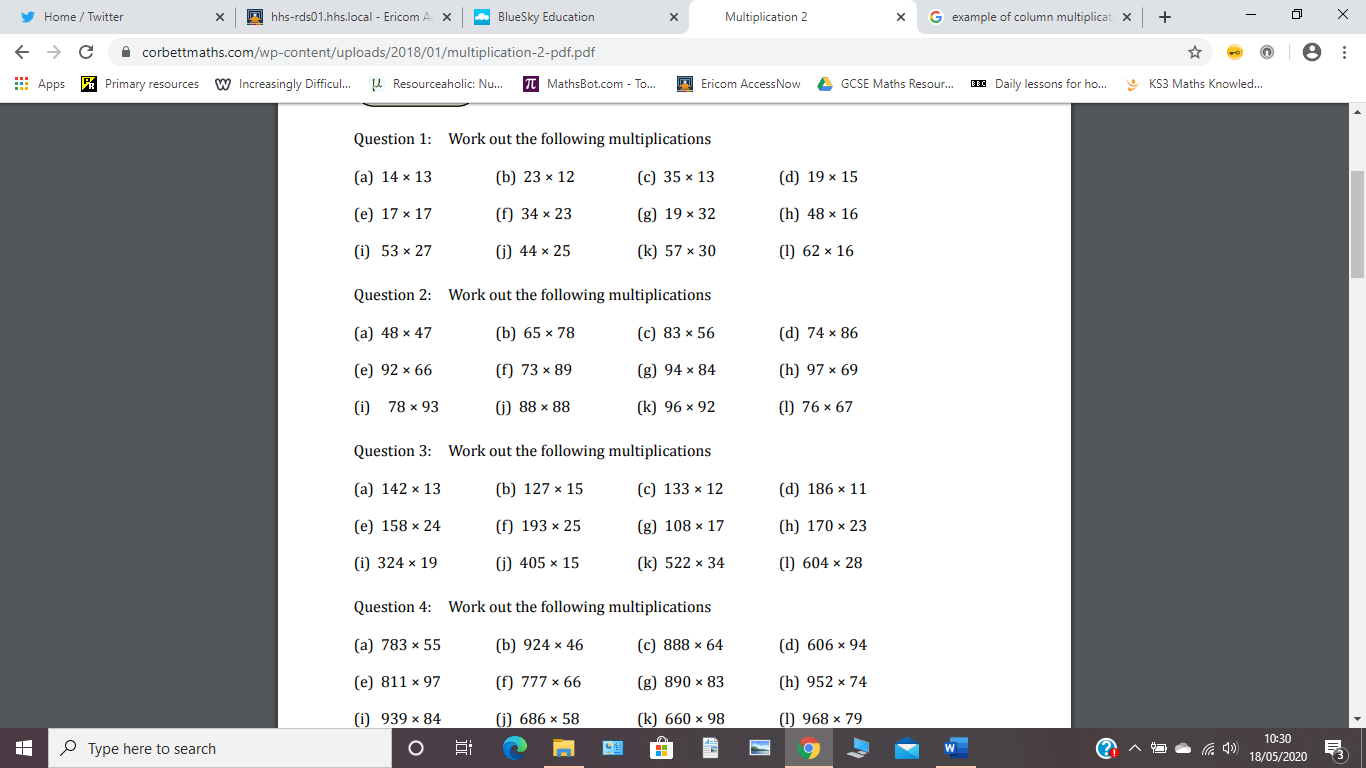 Section 3: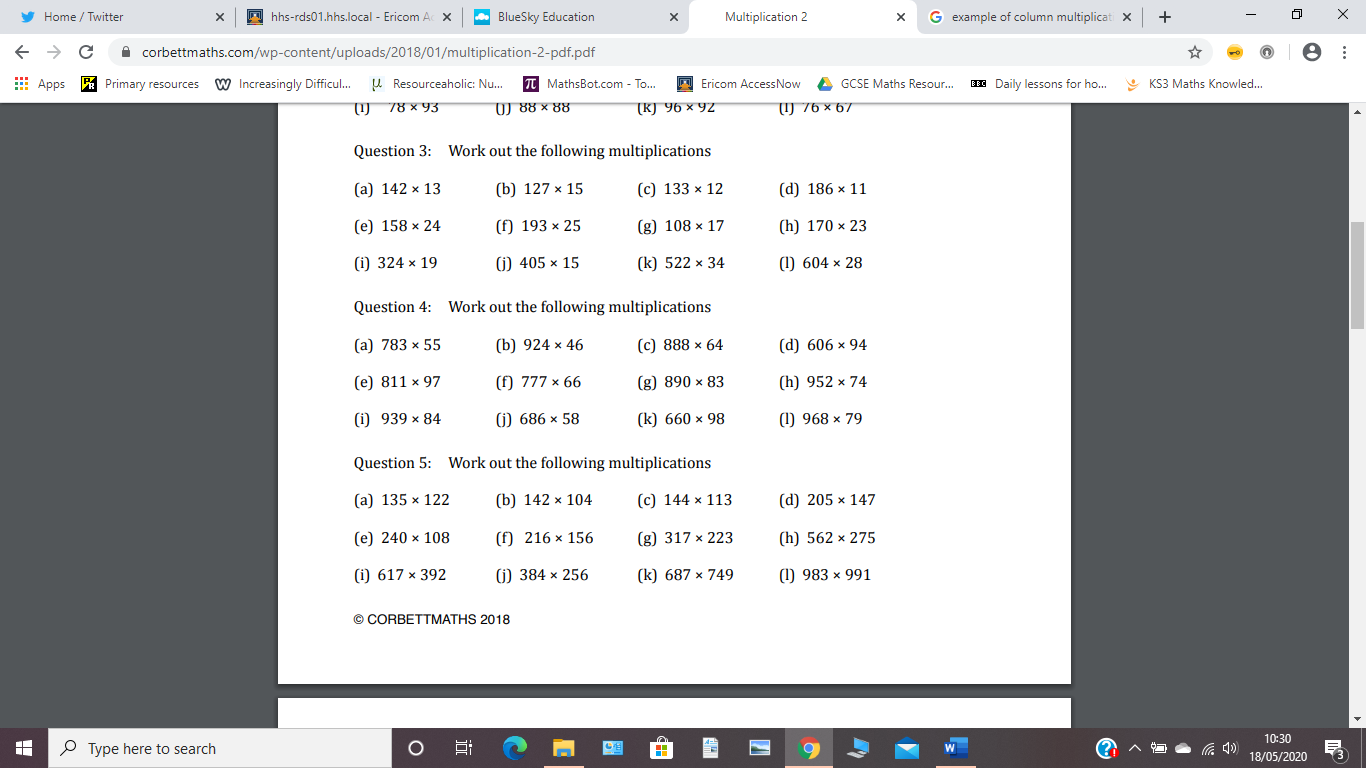 Multiplication Answers:Section 1 Answers: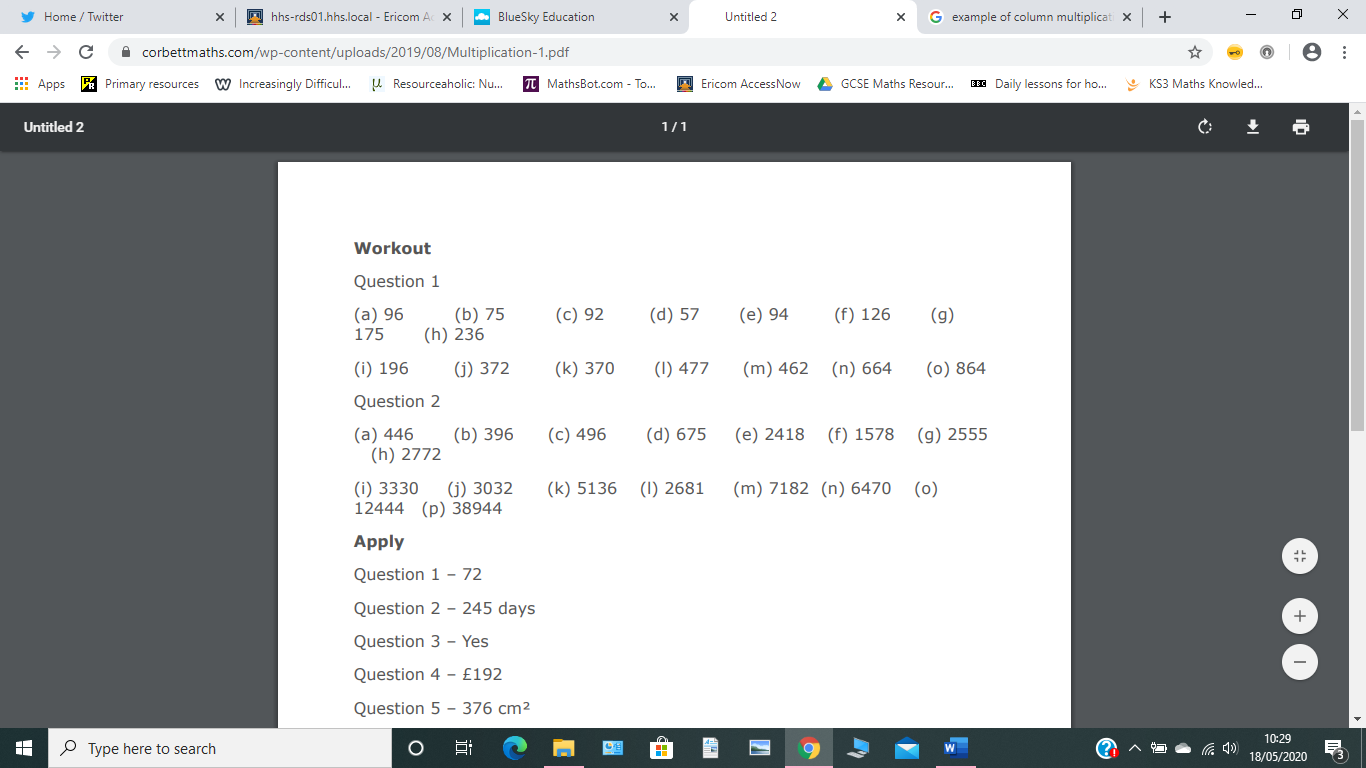 Section 2 Answers: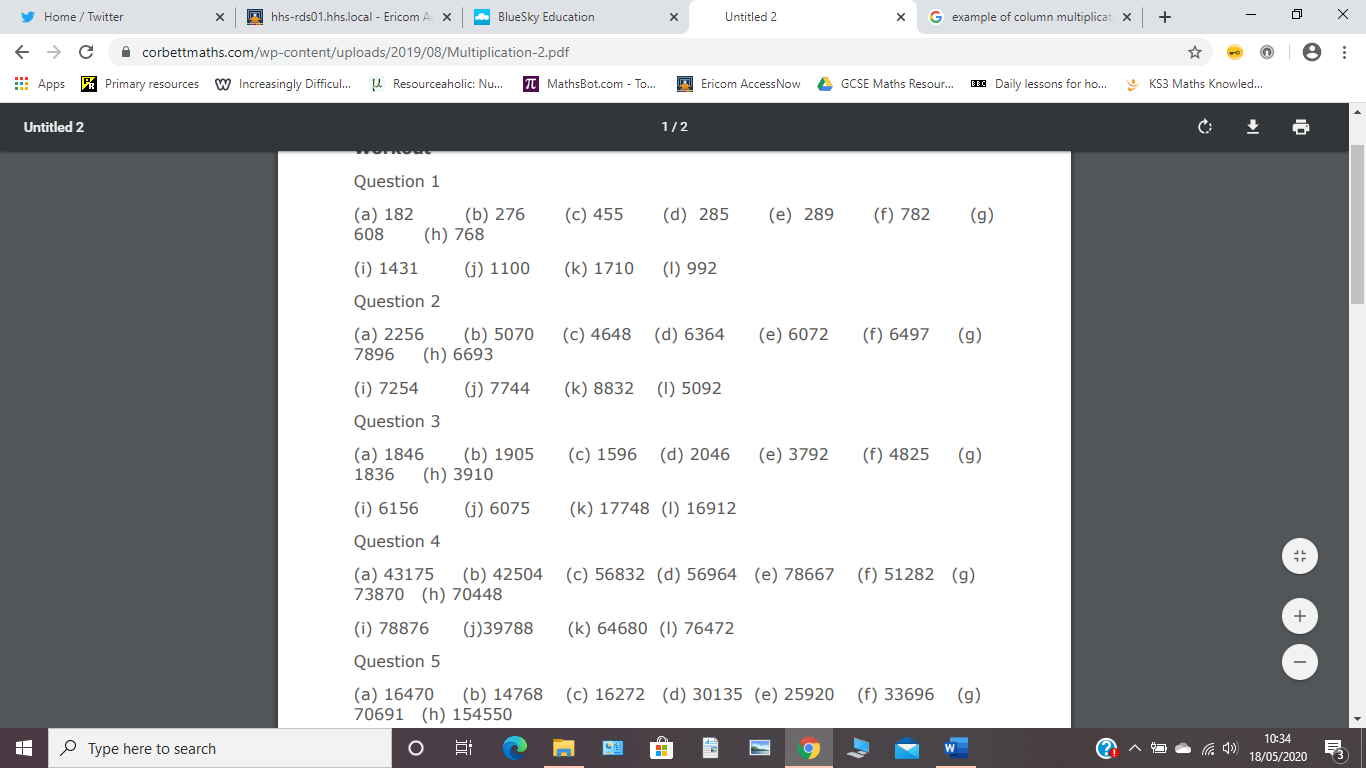 Section 3 Answers: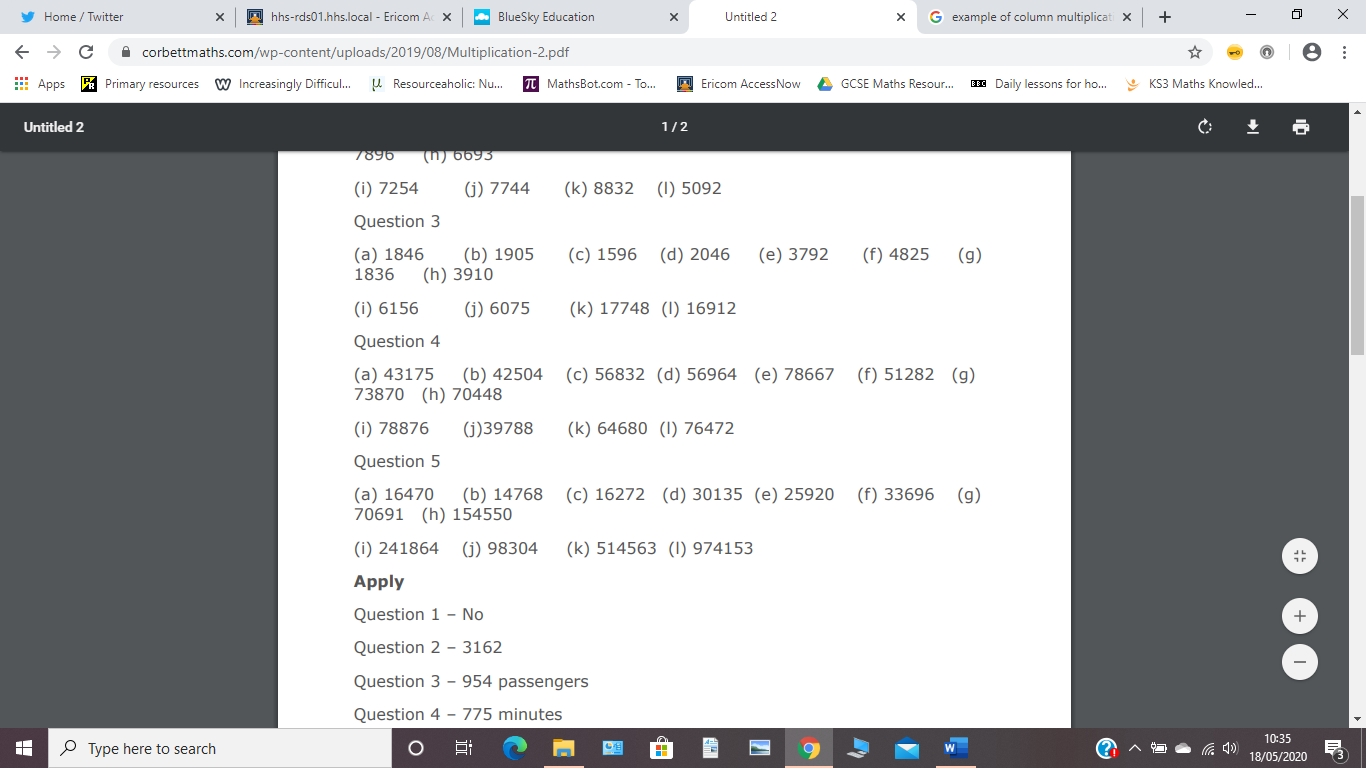 Division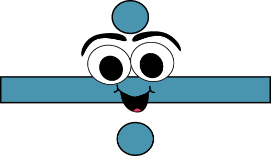 Example: Short division using the bus stop method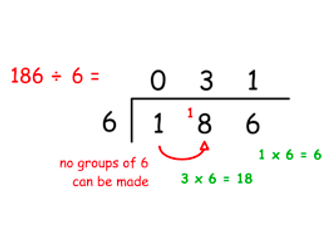 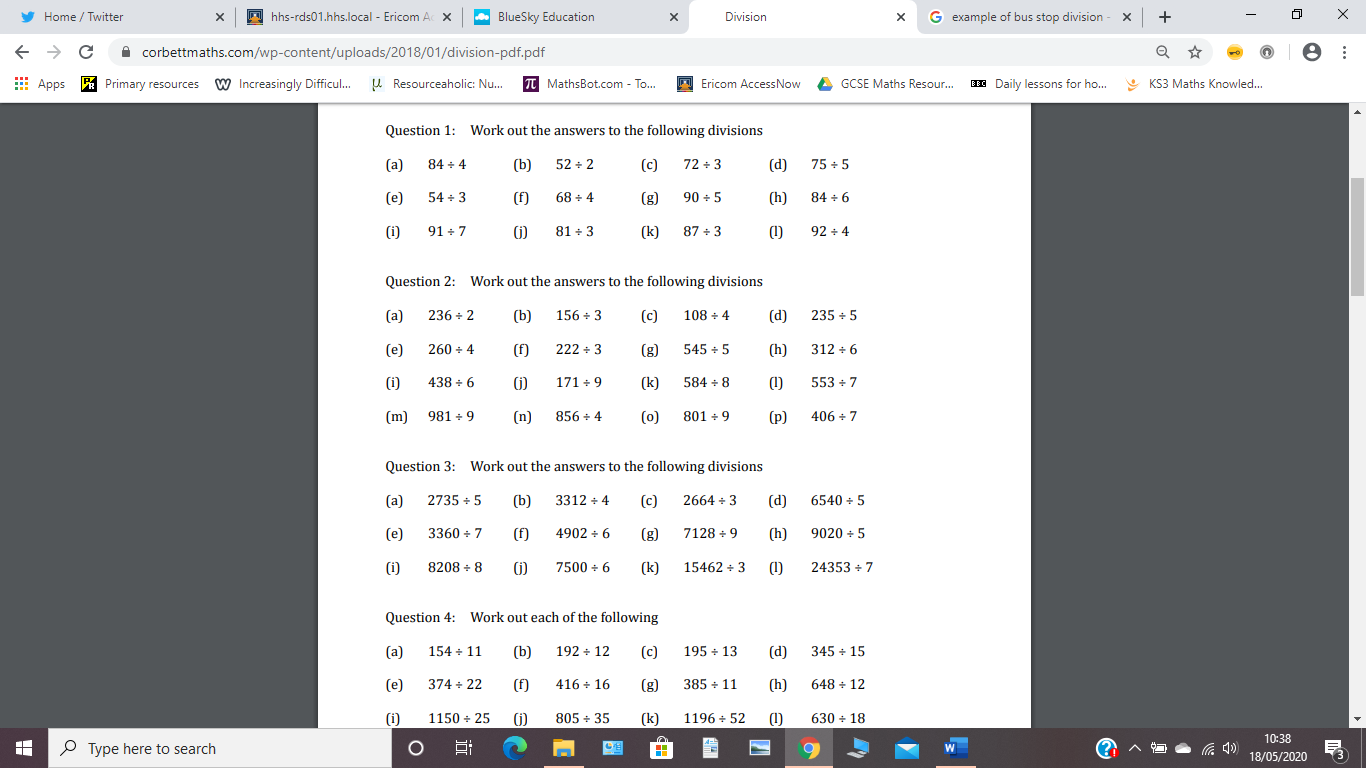 Division Answers: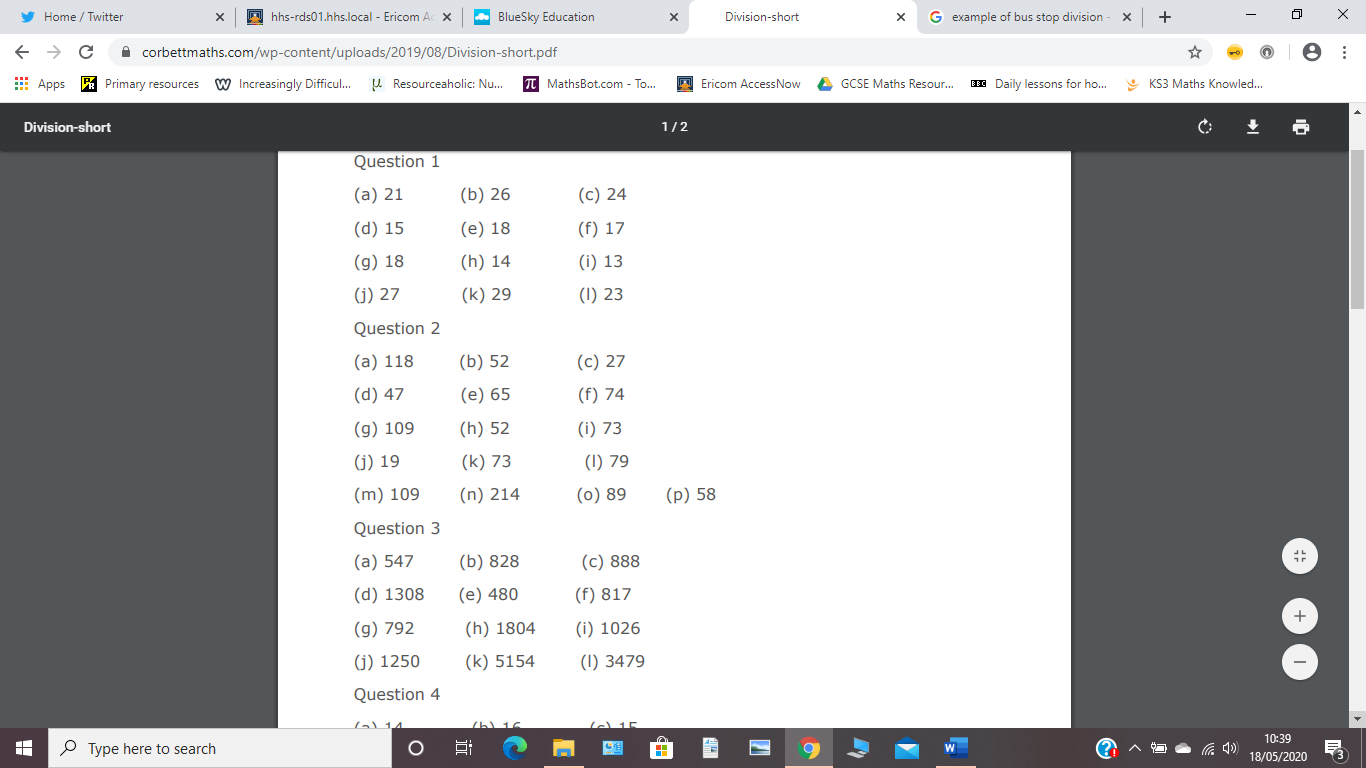 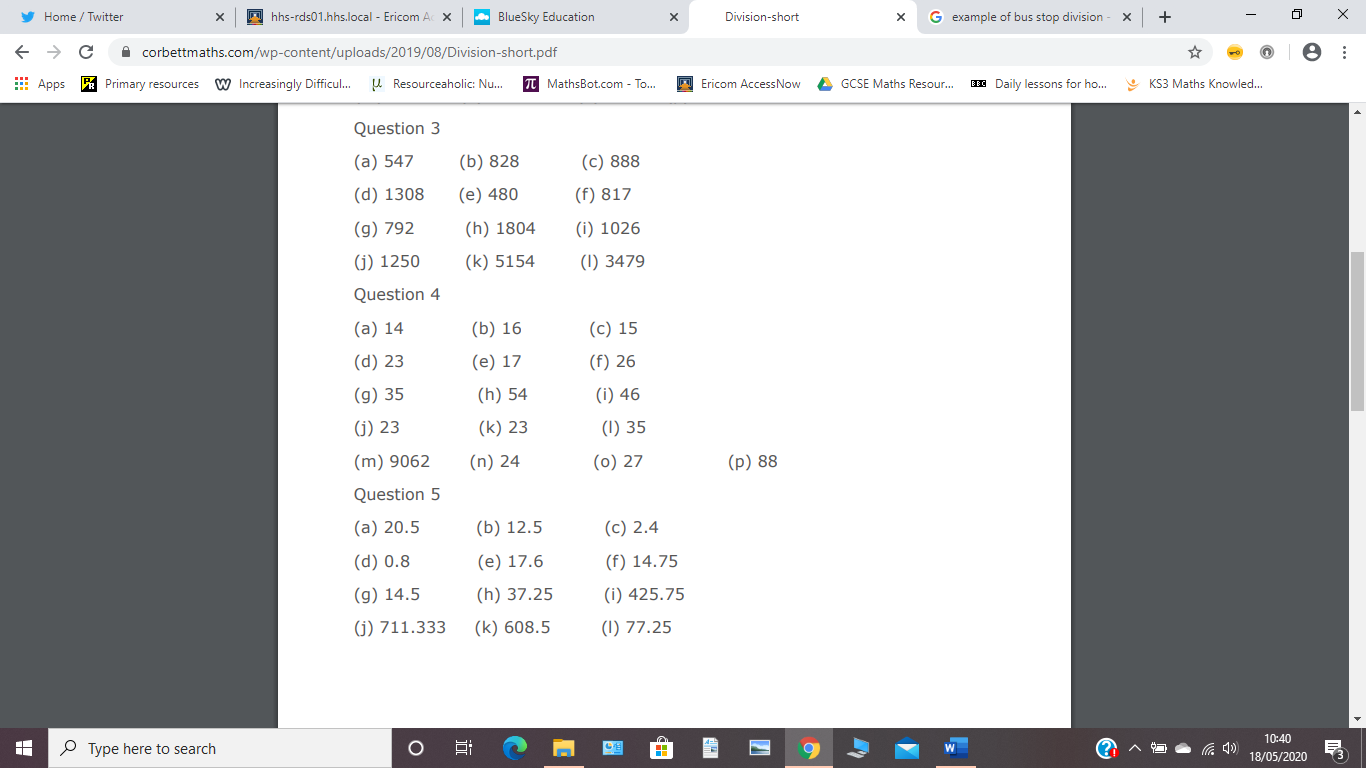 Simplifying Fractions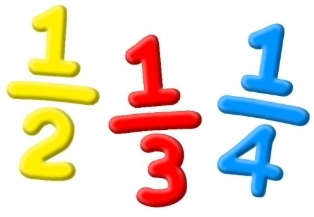 Examples: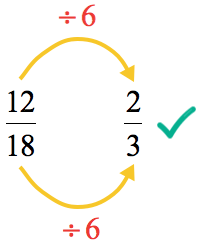 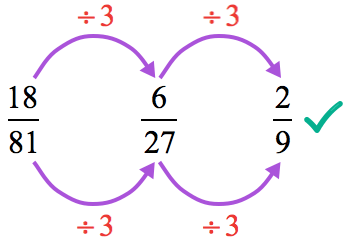 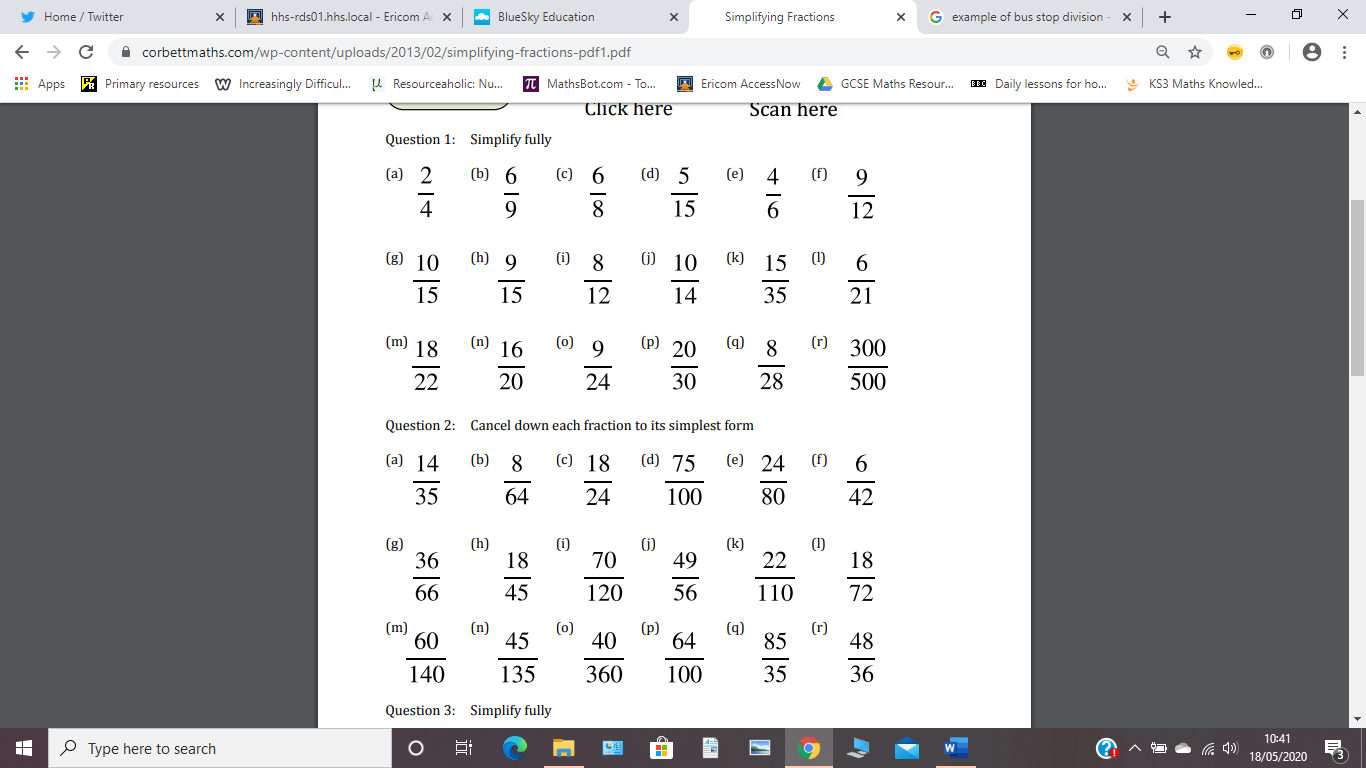 Simplifying Fractions Answers: 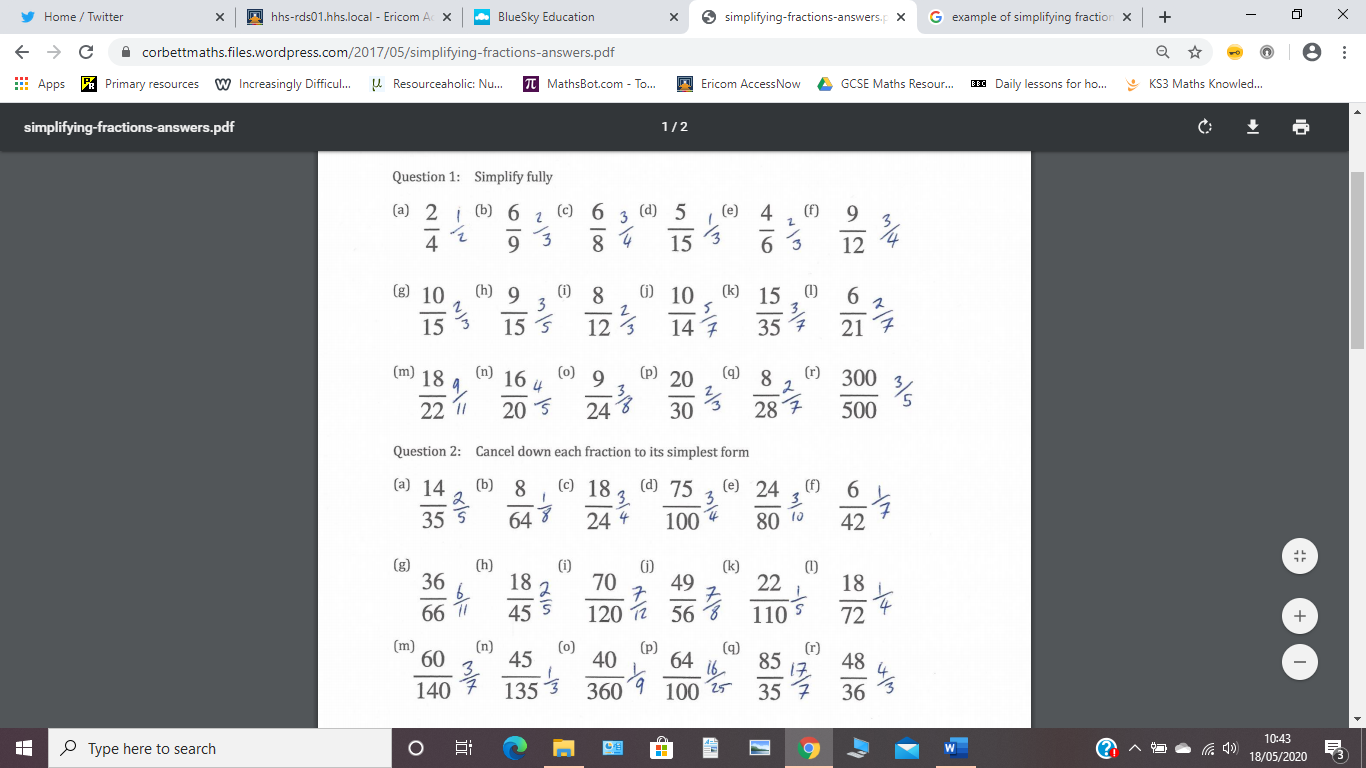 Calculating Percentages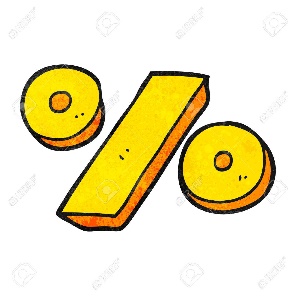 Examples: 50% - To find 50% we divide our amount by 2 so50% of 30 = 30 ÷ 2 = 1525% - To find 25% we divide our amount by 4 so25% of 30 = 30 ÷ 4 = 7.510% - To find 10% we divide our amount by 10 so10% of 30 = 30 ÷ 10 = 3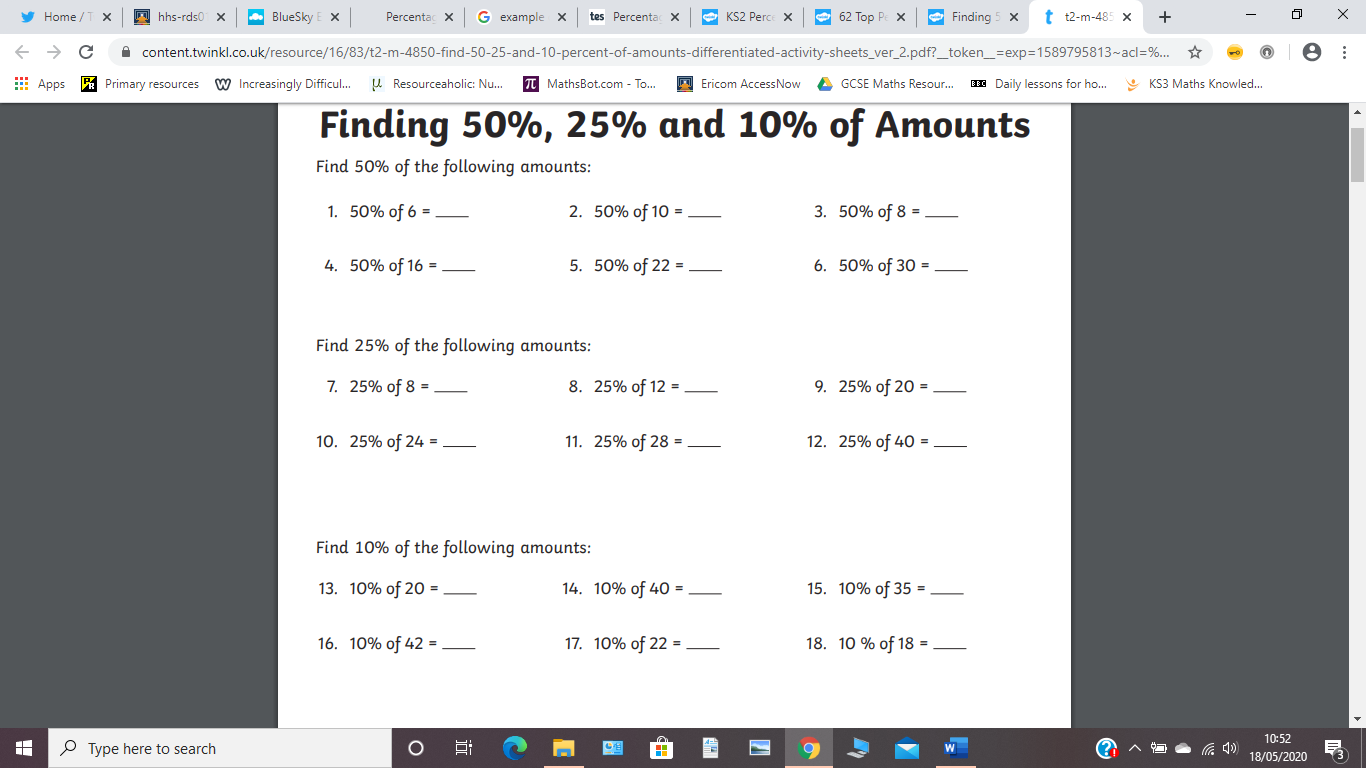 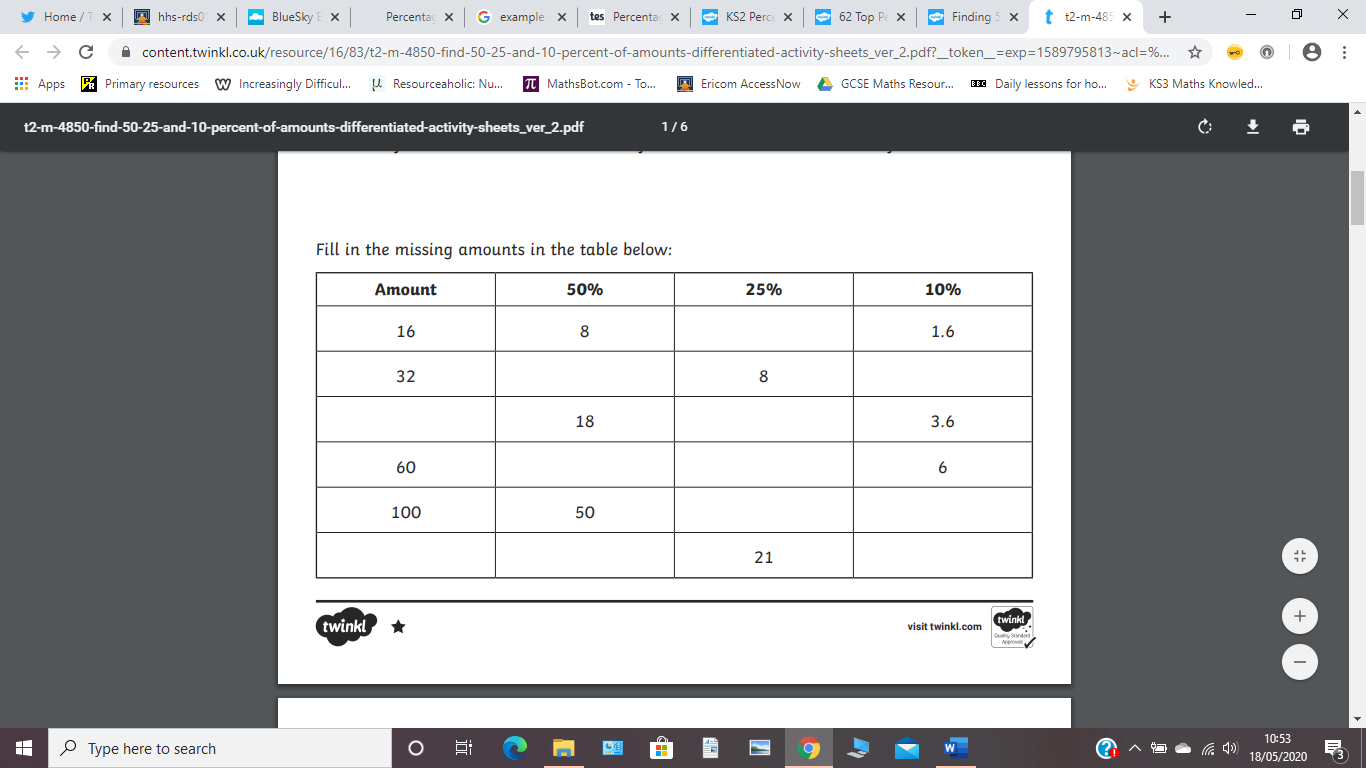 Calculating Percentages Answers: 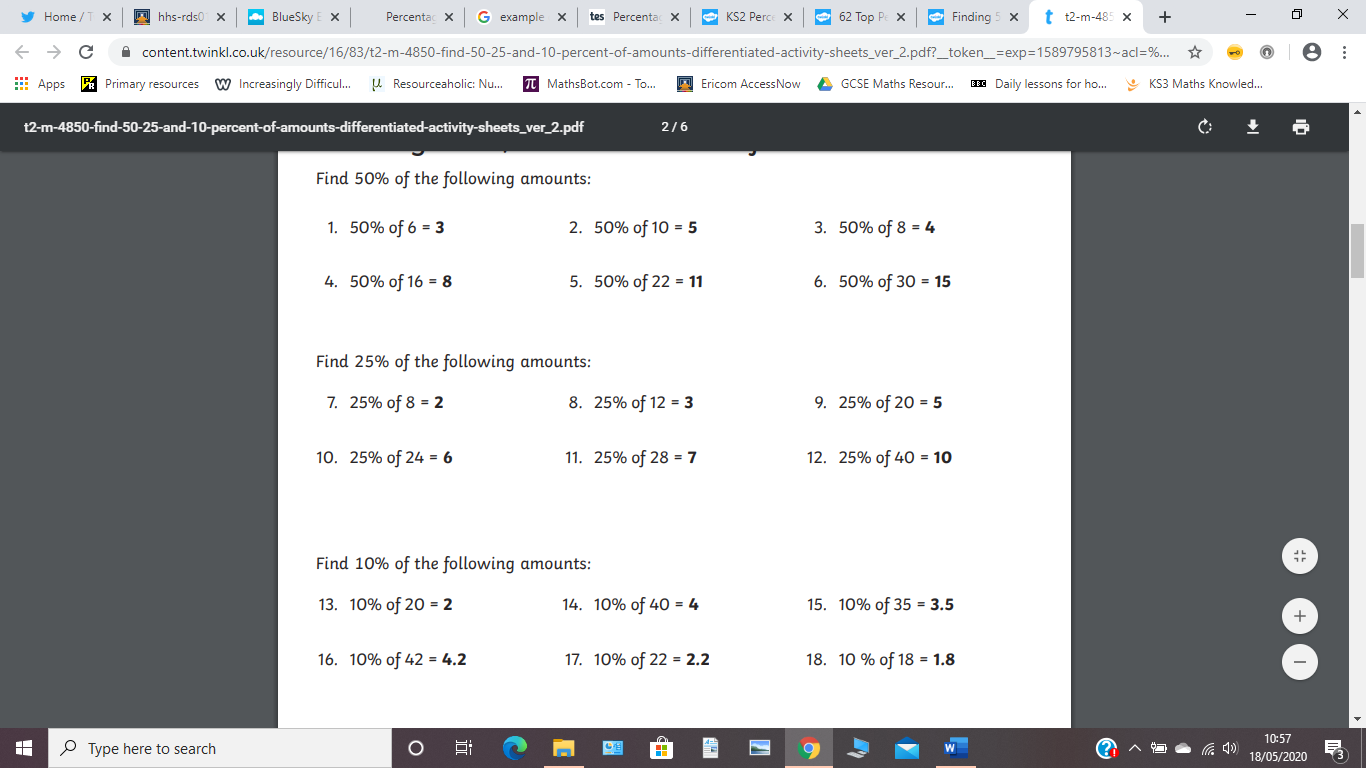 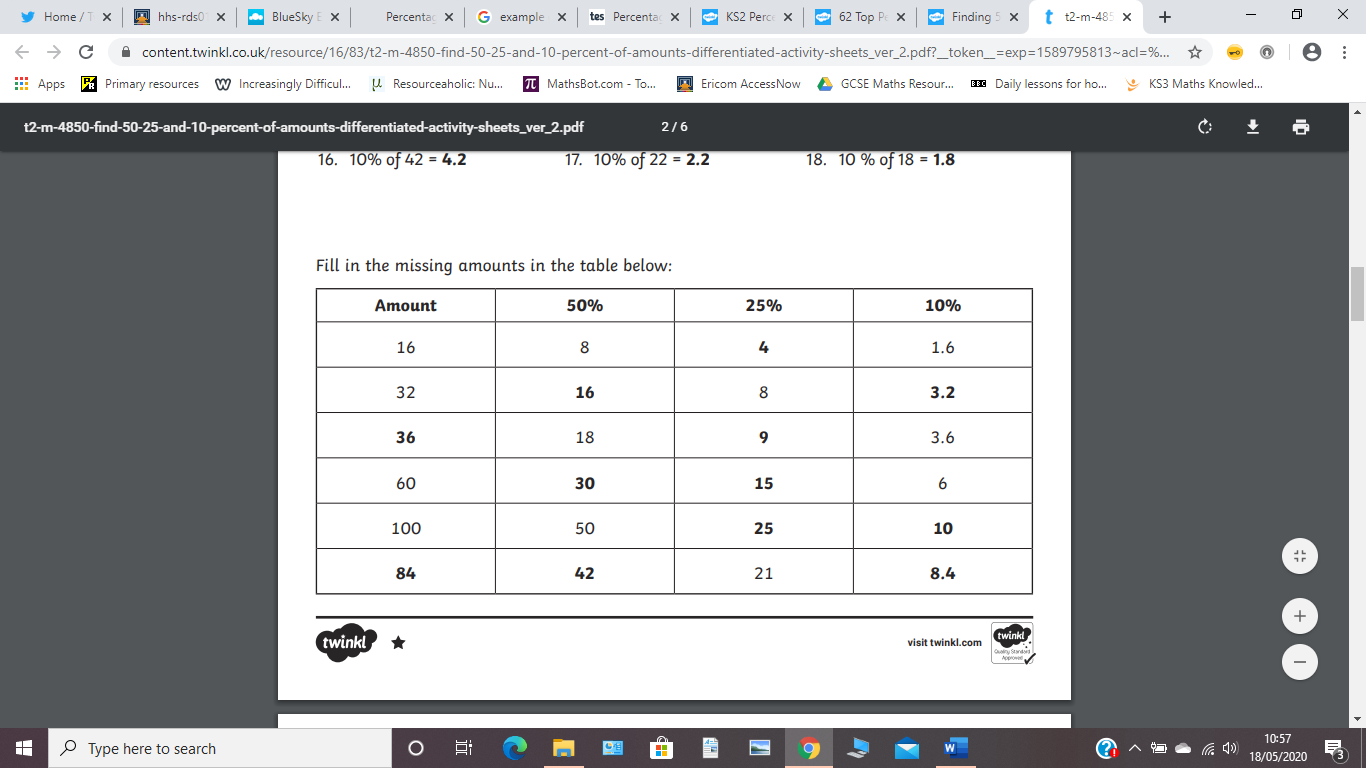 RoundingRule: 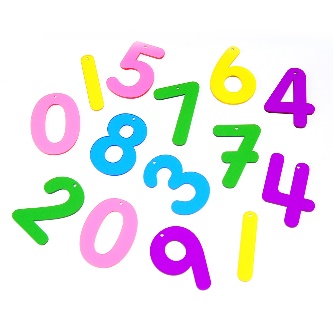 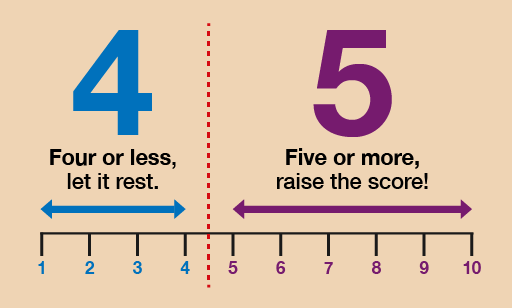 Section 1: To the nearest whole number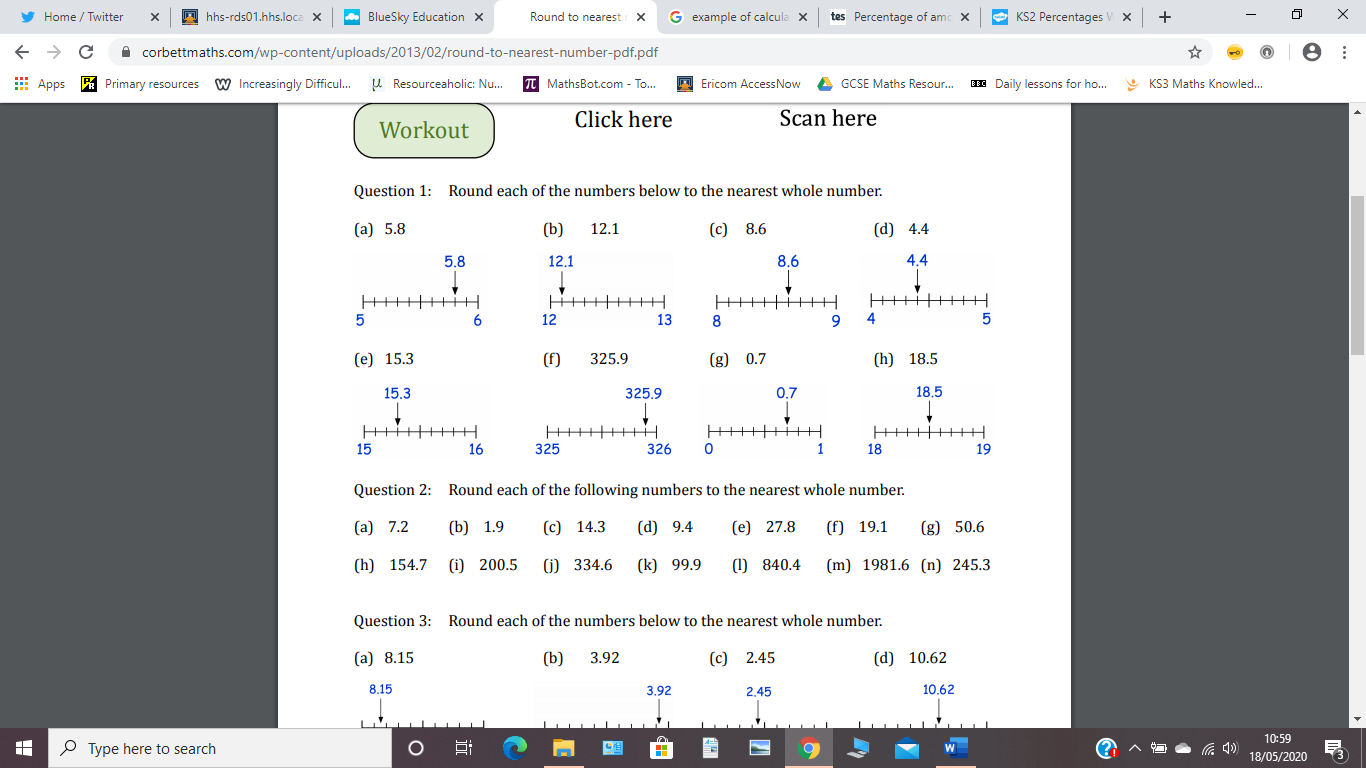 Section 2: To the nearest ten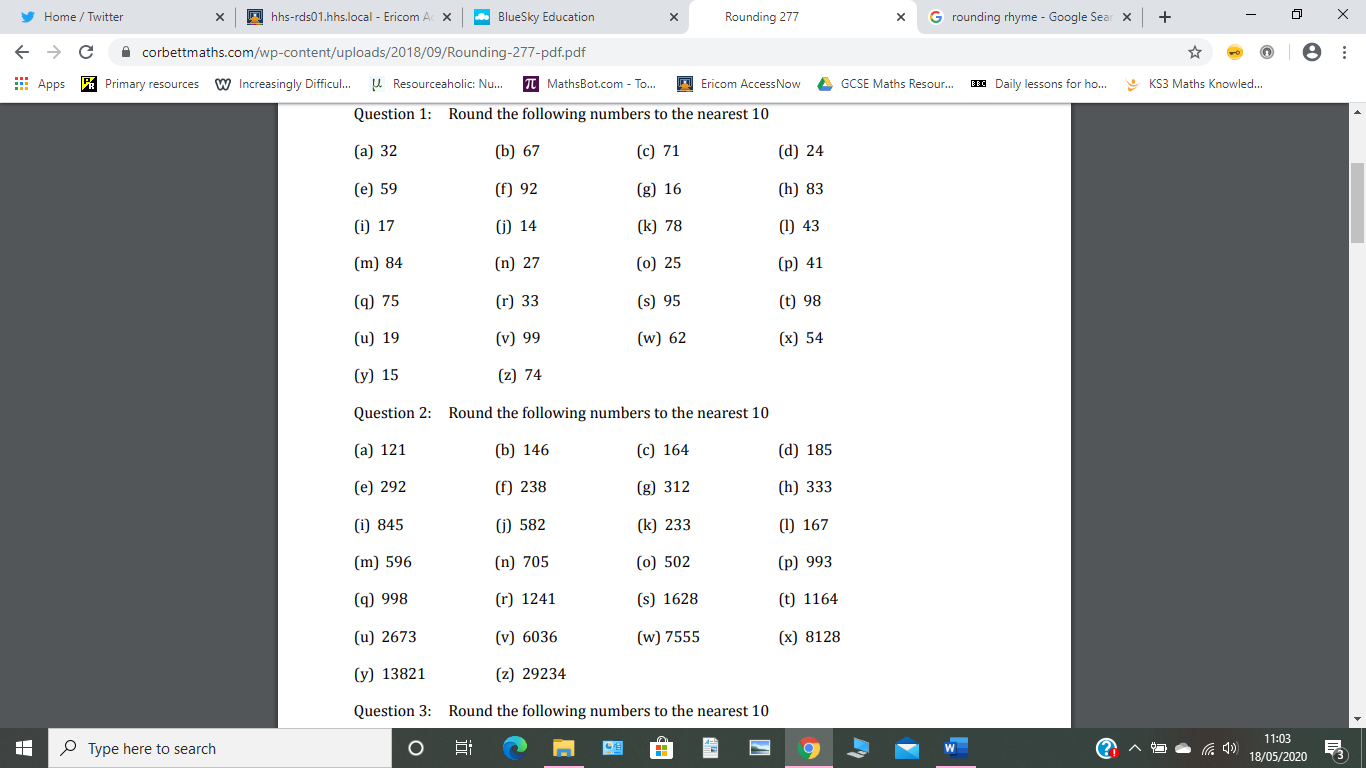 Section 3: To the nearest hundred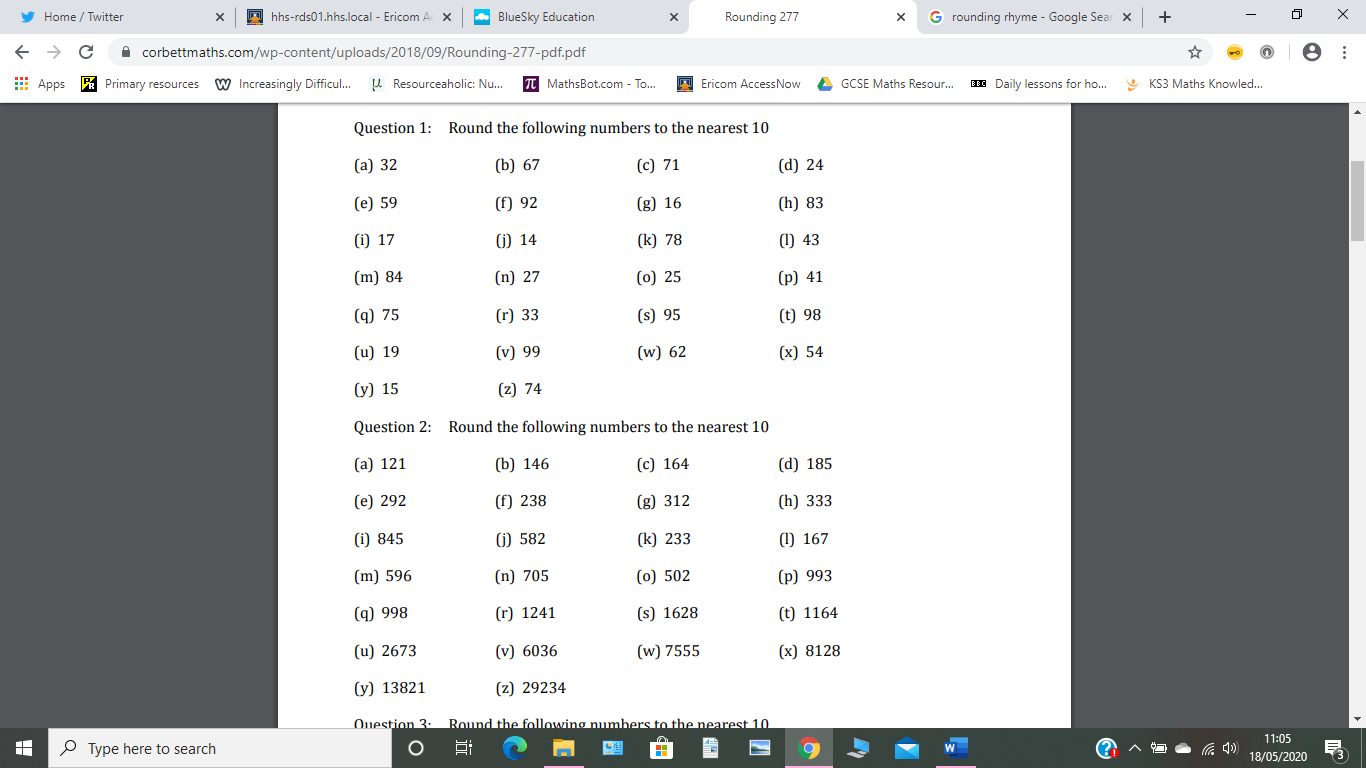 Rounding Answers:Section 1 Answers: 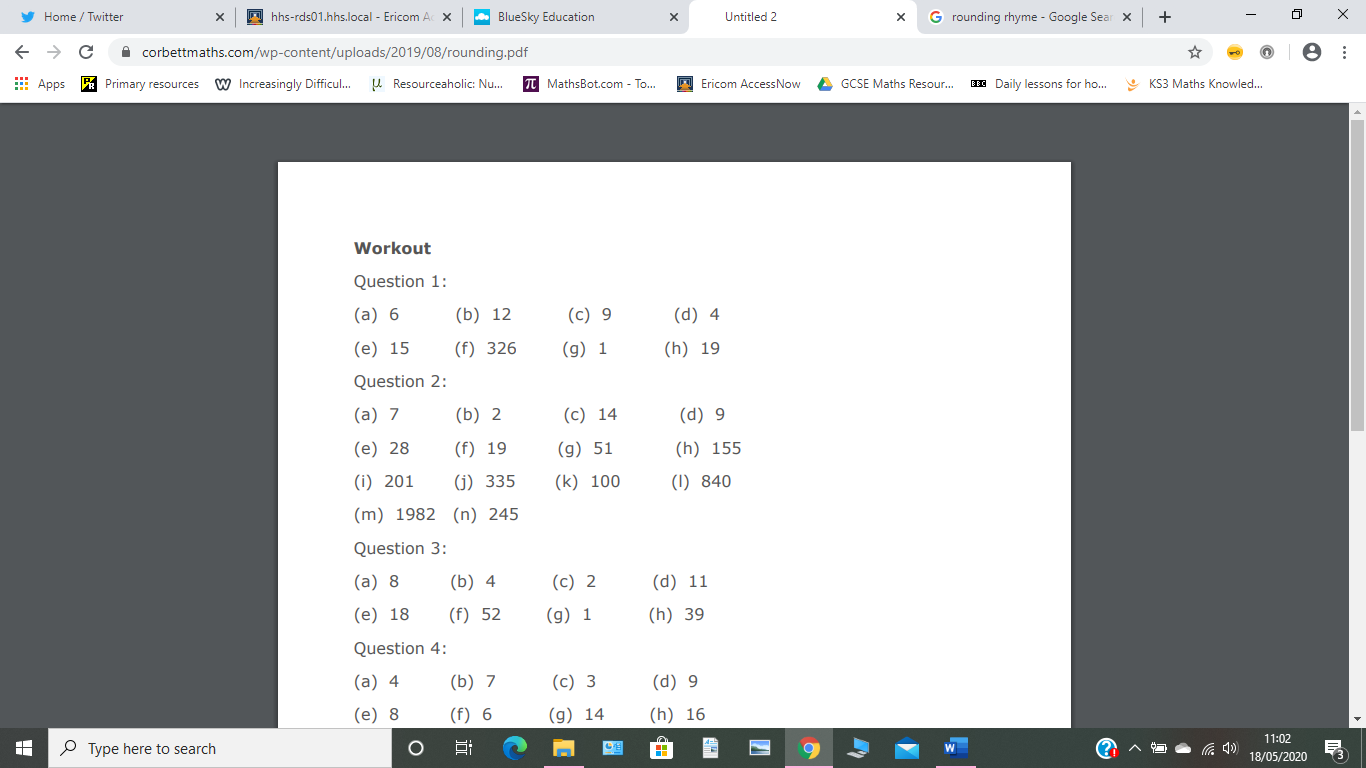 Section 2 Answers: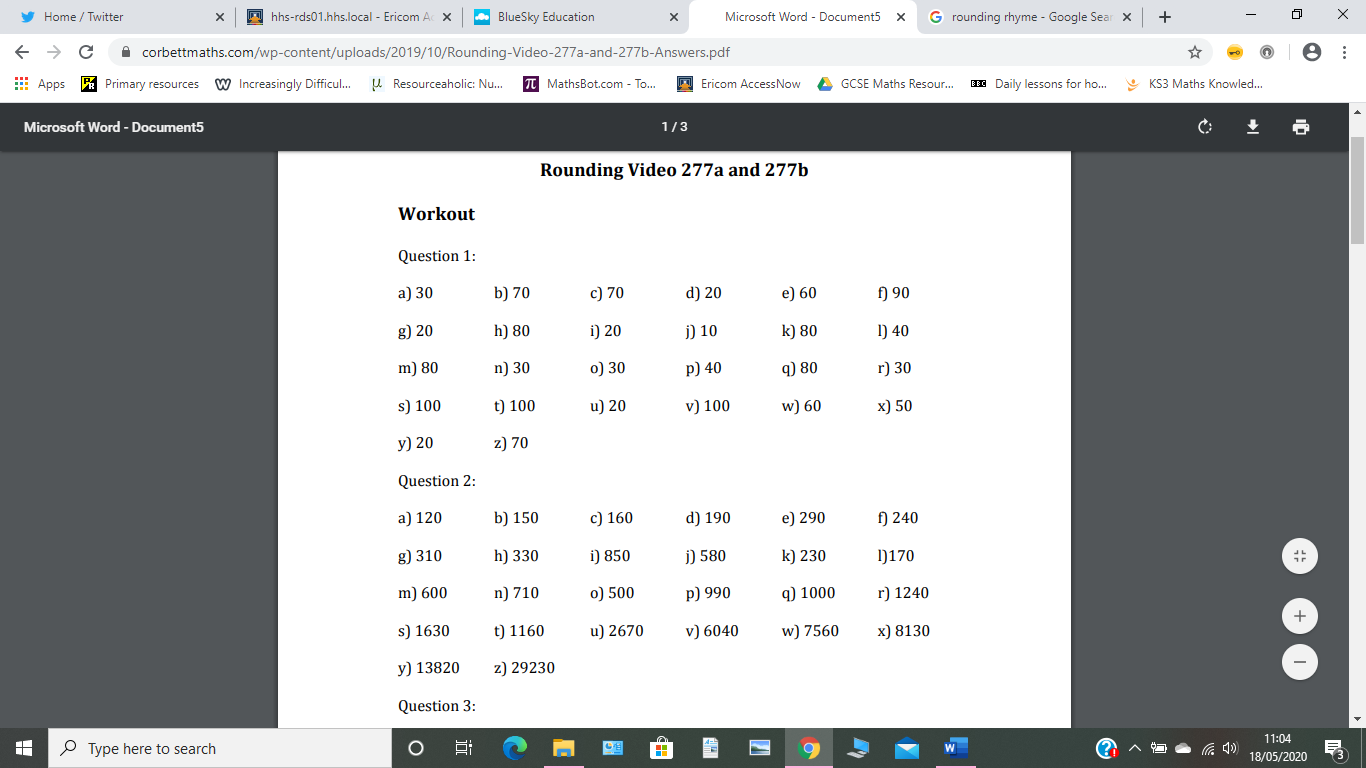 Section 3 Answers: 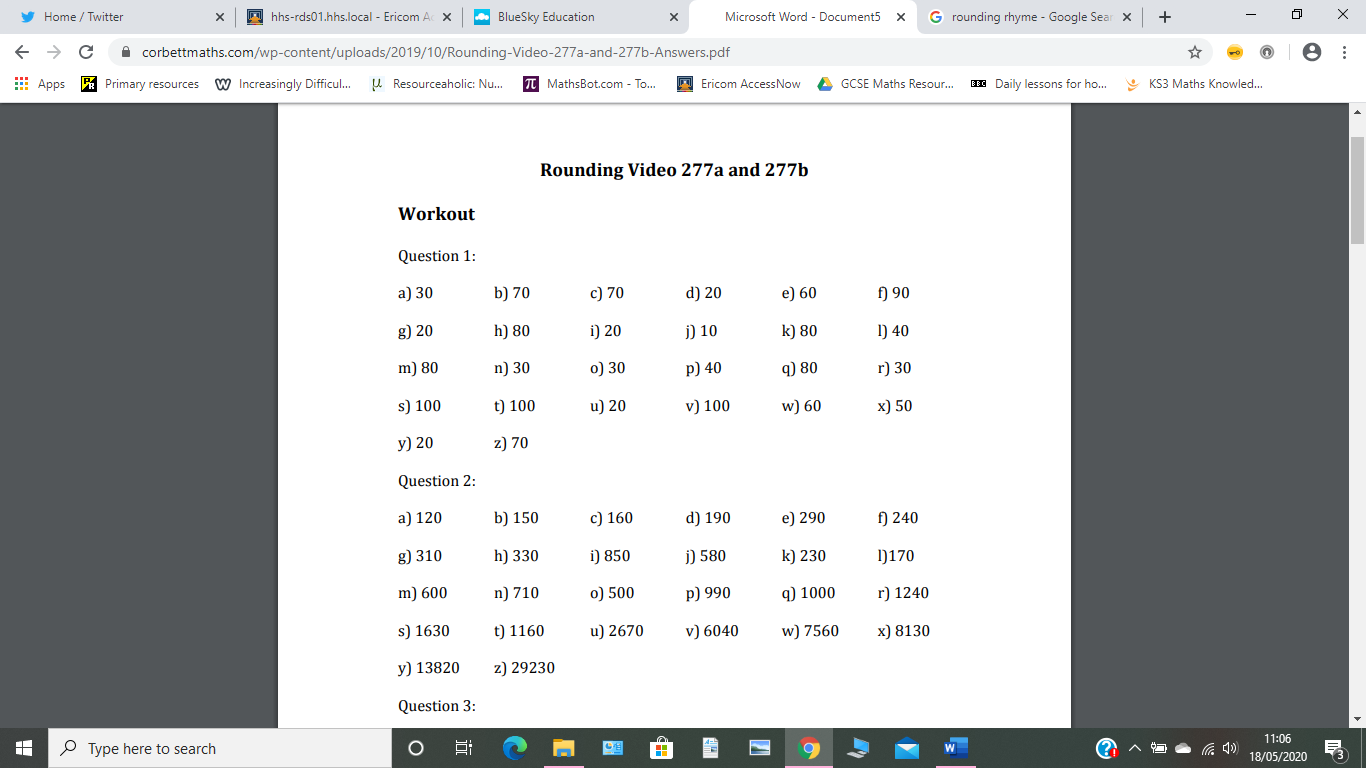 Along with this key skills booklet you can also sign up to the following on Hegarty maths for free.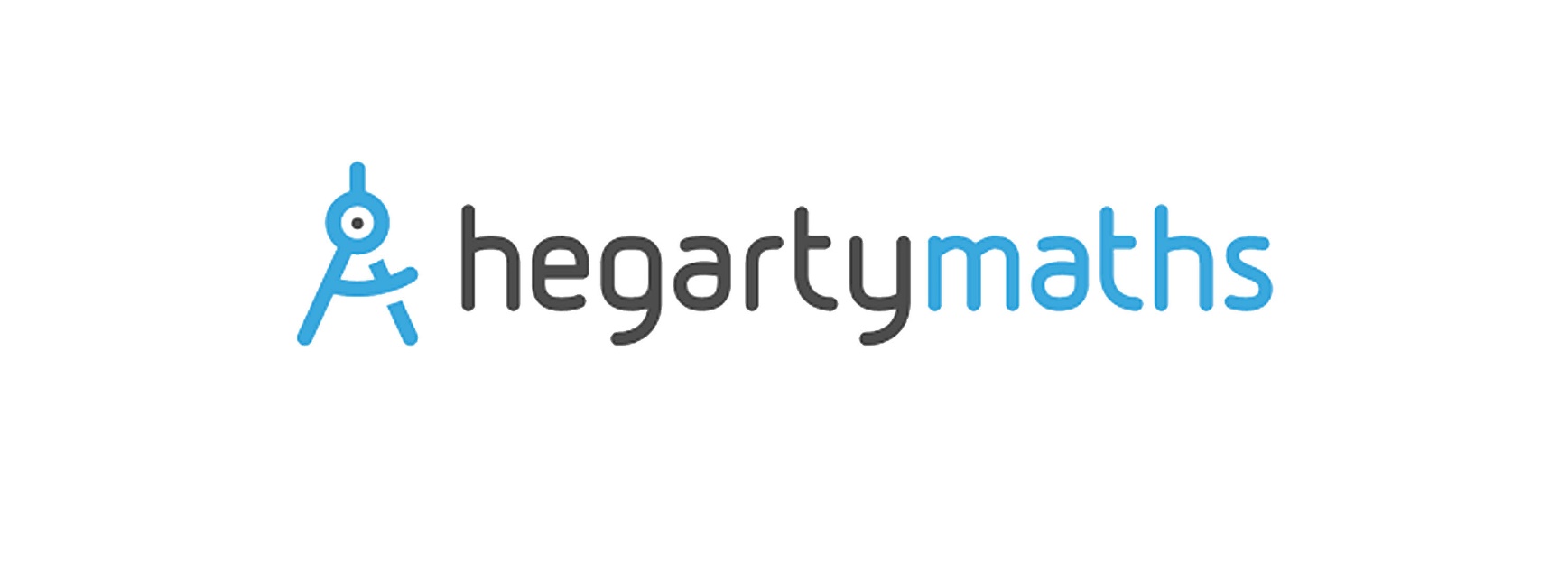 Secondary Ready is a course that Year 6 learners can access free-of-charge to help them prepare for starting Year 7 in September. Being up-to-speed in maths when starting secondary school is really important. Things like core number skills are really vital to make sure that when they start moving on to more challenging concepts, they have a solid foundation. It’s also really important to make sure that your child doesn’t have any gaps in their knowledge and some regular practice over the summer will help ensure that the core skills don’t get forgotten.Numerise’s Secondary Ready course covers topics like geometry and statistics that your child will have covered at primary school to make sure that their learning stays interesting and varied. FeaturesDesigned specifically to prepare children for starting Year 7Varied questions keep learners engaged and motivatedHelp videos are available for when a child gets stuckUse on a desktop, laptop, tablet or mobile – whichever suits youPowered by Sparx Maths, which improves progress in mathshttps://learning.sparx.co.uk/secondary-ready?utm_source=Numerise-com&utm_medium=Website&utm_campaign=Secondary-Ready&__hstc=160263458.238aa9eb074647fa8d247c6d3abba23f.1589798467726.1589798467726.1589798467726.1&__hssc=160263458.1.1589798467727&__hsfp=630254131 